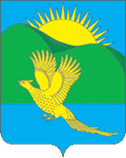 ДУМАПАРТИЗАНСКОГО МУНИПАЛЬНОГО ОКРУГА ПРИМОРСКОГО КРАЯ    РЕШЕНИЕс. Владимиро-Александровское30.10.2023                                                                                                          № 74Во исполнение требований протеста прокуратуры Партизанского района от 20.10.2023 №7-21-2023/Прдп191-23-20050023/1439, с целью приведения муниципального правового акта в соответствие с требованиями Федерального закона от 31.07.2020 № 248-ФЗ «О государственном контроле (надзоре) и муниципальном контроле в Российской Федерации», руководствуясь статьями 28 и 82 Устава Партизанского муниципального округа Приморского края, Дума Партизанского муниципального округа Приморского краяРЕШИЛА:1. Принять муниципальный правовой акт «О внесении изменений в муниципальный правовой акт от 28 октября 2021 года № 352-МПА «Положение о муниципальном земельном контроле на территории Партизанского муниципального района», принятый решением Думы Партизанского муниципального района от 28.10.2021 № 352» (прилагается).2. Направить муниципальный правовой акт главе Партизанского муниципального округа Приморского края для подписания и официального опубликования.3. Настоящее решение вступает в силу со дня его принятия.Председатель Думы Партизанского муниципального округа                                                                 А.В. АрсентьевМУНИЦИПАЛЬНЫЙ ПРАВОВОЙ АКТ«О внесении изменений в муниципальный правовой акт от 28 октября 2021 года № 352-МПА «Положение о муниципальном земельном контроле на территории Партизанского муниципального района», принятый решением Думы Партизанского муниципального района от 28.10.2021 №3521. Во исполнение требований протеста прокуратуры Партизанского района от 20.10.2023 №7-21-2023/Прдп191-23-20050023/1439, с целью приведения муниципального правового акта в соответствие  с требованиями Федерального закона от 31.07.2020 № 248-ФЗ «О государственном контроле (надзоре) и муниципальном контроле в Российской Федерации» внести изменения в муниципальный правовой акт от 28 октября 2021 года №352-МПА «Положение о муниципальном земельном контроле на территории Партизанского муниципального района», принятый решением Думы Партизанского муниципального района от 28.10.2021 № 352, далее по тексту «Положение», добавив пункты 4.7 и 4.8 в раздел 4 Положения следующего содержания:«4.7. По итогам рассмотрения жалобы уполномоченный на рассмотрение жалобы орган принимает одно из следующих решений:1) оставляет жалобу без удовлетворения;2) отменяет решение контрольного (надзорного) органа полностью или частично;3) отменяет решение контрольного (надзорного) органа полностью и принимает новое решение;4) признает действия (бездействие) должностных лиц контрольных (надзорных) органов незаконными и выносит решение по существу, в том числе об осуществлении при необходимости определенных действий».«4.8. Решение уполномоченного на рассмотрение жалобы органа, содержащее обоснование принятого решения, срок и порядок его исполнения, размещается в личном кабинете контролируемого лица на едином портале государственных и муниципальных услуг и (или) региональном портале государственных и муниципальных услуг в срок не позднее одного рабочего дня со дня его принятия».2. Настоящий муниципальный правовой акт вступает в силу со дня его официального опубликования.Глава Партизанскогомуниципального округа                                                                         А.А. Степанов30 октября 2023 года№ 74-МПАО внесении изменений в муниципальныйправовой акт от 28.10.2021 № 352-МПА«Положение о муниципальном земельном контроле на территории Партизанского муниципального района»Принят решениемДумы Партизанскогомуниципального округаПриморского краяот 30.10.2023 № 74 